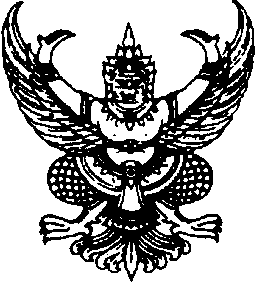 ข้อบังคับมหาวิทยาลัยธรรมศาสตร์ว่าด้วยคณะกรรมการตรวจสอบและระบบการตรวจสอบภายในของมหาวิทยาลัย พ.ศ. ๒๕๖๔   ______________________โดยที่เป็นการสมควรปรับปรุงข้อบังคับมหาวิทยาลัยธรรมศาสตร์ว่าด้วยคณะกรรมการตรวจสอบภายใน พ.ศ. ๒๕๕๙ เพื่อให้การตรวจสอบภายในของมหาวิทยาลัยธรรมศาสตร์บรรลุเป้าหมาย 
อย่างมีประสิทธิภาพ ประสิทธิผล เป็นไปตามพระราชบัญญัติมหาวิทยาลัยธรรมศาสตร์ พ.ศ. ๒๕๕๘ 
และหลักเกณฑ์กระทรวงการคลังว่าด้วยมาตรฐานและหลักเกณฑ์ปฏิบัติการตรวจสอบภายในสำหรับหน่วยงานของรัฐอาศัยอำนาจตามความในมาตรา ๒๓ (๒) และมาตรา ๖๐ วรรคสามแห่งพระราชบัญญัติมหาวิทยาลัยธรรมศาสตร์ พ.ศ. ๒๕๕๘ และโดยมติสภามหาวิทยาลัย ในคราวประชุมครั้งที่ ๑๑/๒๕๖๔ 
เมื่อวันที่ ๑๘ ตุลาคม ๒๕๖๔ เห็นชอบให้ออกข้อบังคับไว้ ดังต่อไปนี้ข้อ ๑ ข้อบังคับนี้เรียกว่า “ข้อบังคับมหาวิทยาลัยธรรมศาสตร์ว่าด้วยคณะกรรมการตรวจสอบและระบบการตรวจสอบภายในของมหาวิทยาลัย พ.ศ. ๒๕๖๔”ข้อ ๒ ข้อบังคับนี้ให้ใช้บังคับตั้งแต่วันถัดจากวันประกาศเป็นต้นไปข้อ ๓ ให้ยกเลิกข้อบังคับมหาวิทยาลัยธรรมศาสตร์ว่าด้วยคณะกรรมการตรวจสอบภายใน พ.ศ. ๒๕๕๙ข้อ ๔ ในข้อบังคับนี้“มหาวิทยาลัย” หมายความว่า มหาวิทยาลัยธรรมศาสตร์“สภามหาวิทยาลัย” หมายความว่า สภามหาวิทยาลัยธรรมศาสตร์“อธิการบดี” หมายความว่า อธิการบดีมหาวิทยาลัยธรรมศาสตร์“ส่วนงาน” หมายความว่า คณะ วิทยาลัย สถาบัน สำนักงาน และส่วนงานที่เรียกชื่ออย่างอื่นที่มีฐานะเทียบเท่าคณะ วิทยาลัย สถาบัน หรือสำนักงาน“หัวหน้าส่วนงาน” หมายความว่า คณบดี ผู้อำนวยการสถาบัน ผู้อำนวยการสำนักงาน 
และหัวหน้าส่วนงานอื่นที่มีฐานะเทียบเท่าคณบดี ผู้อำนวยการสถาบัน หรือผู้อำนวยการสำนักงาน“คณะกรรมการตรวจสอบ” หมายความว่า คณะกรรมการตรวจสอบมหาวิทยาลัยธรรมศาสตร์“สำนักงานตรวจสอบภายใน” หมายความว่า สำนักงานตรวจสอบภายในมหาวิทยาลัยธรรมศาสตร์“ผู้ตรวจสอบภายใน” หมายความว่า ผู้ดำรงตำแหน่งผู้ตรวจสอบภายในของมหาวิทยาลัย“หน่วยรับตรวจ” หมายความว่า ส่วนงานและหน่วยงานภายในส่วนงานที่รับผิดชอบใน
การปฏิบัติงานของมหาวิทยาลัย“ผู้บริหาร” หมายความว่า อธิการบดี รองอธิการบดี ผู้ช่วยอธิการบดี หัวหน้าส่วนงาน 
รองหัวหน้าส่วนงาน และให้หมายความรวมถึงผู้ช่วยหัวหน้าส่วนงานด้วยข้อ ๕ ให้นายกสภามหาวิทยาลัยเป็นผู้รักษาการตามข้อบังคับนี้ในส่วนที่เกี่ยวกับคณะกรรมการตรวจสอบ และอธิการบดีเป็นผู้รักษาการตามข้อบังคับนี้ในส่วนที่เกี่ยวกับระบบการตรวจสอบภายในในกรณีที่มีปัญหาเกี่ยวกับการปฏิบัติตามข้อบังคับนี้ ให้นายกสภามหาวิทยาลัยหรืออธิการบดี ตามแต่กรณีเป็นผู้มีอำนาจวินิจฉัยสั่งการและถือเป็นที่สุดหมวด ๑บททั่วไปข้อ ๖ กฎบัตรการตรวจสอบภายใน หมายถึง เอกสารทางการที่เป็นลายลักษณ์อักษร 
เพื่อกำหนดวัตถุประสงค์ อำนาจหน้าที่ และความรับผิดชอบของงานตรวจสอบภายใน ซึ่งกฎบัตรการตรวจสอบภายใน ประกอบด้วย(๑) สถานภาพของหน่วยงานตรวจสอบภายใน(๒) สายการรายงาน ซึ่งรวมถึงความสัมพันธ์ของหัวหน้าหน่วยงานตรวจสอบภายใน
กับหัวหน้าหน่วยงานของรัฐและคณะกรรมการตรวจสอบ(๓) สิทธิในการเข้าถึงข้อมูล บุคลากร และทรัพย์สินต่าง ๆ ที่เกี่ยวข้องกับการปฏิบัติงานตรวจสอบภายใน(๔) ขอบเขตการปฏิบัติงานตรวจสอบภายในข้อ ๗ กฎบัตรการตรวจสอบภายในตามข้อบังคับนี้ ได้แก่ กฎบัตรของคณะกรรมการตรวจสอบ และกฎบัตรของสำนักงานตรวจสอบภายในข้อ ๘ กฎบัตรของคณะกรรมการตรวจสอบ จัดทำขึ้นเพื่อใช้เป็นกรอบกำหนดหน้าที่อำนาจและความรับผิดชอบของคณะกรรมการตรวจสอบ ซึ่งจะเป็นประโยชน์ต่อการปฏิบัติงานของคณะกรรมการตรวจสอบและช่วยสร้างความเข้าใจให้กับผู้ที่เกี่ยวข้องอันจะเป็นการส่งเสริมให้เกิดระบบการควบคุมภายใน การบริหารความเสี่ยง และกระบวนการการกำกับดูแลที่ดีข้อ ๙ กฎบัตรของสำนักงานตรวจสอบภายใน จัดทำขึ้นเพื่อใช้เป็นกรอบ ภารกิจ อำนาจหน้าที่ ความรับผิดชอบ ขอบเขตการดำเนินงาน และแนวทางการปฏิบัติงานของสำนักงานตรวจสอบภายใน เพื่อให้การปฏิบัติงานของสำนักงานตรวจสอบภายในเป็นไปตามพระราชบัญญัติมหาวิทยาลัยธรรมศาสตร์ 
พ.ศ. ๒๕๕๘ และหลักเกณฑ์กระทรวงการคลังว่าด้วยมาตรฐานและหลักเกณฑ์ปฏิบัติการตรวจสอบภายใน สำหรับหน่วยงานของรัฐ บรรลุวัตถุประสงค์และมีการกำกับดูแลที่ดีหมวด ๒คณะกรรมการตรวจสอบข้อ ๑๐ ให้มีคณะกรรมการตรวจสอบที่สภามหาวิทยาลัยแต่งตั้ง ประกอบด้วย(๑) กรรมการสภามหาวิทยาลัยผู้ทรงคุณวุฒิ เป็นประธานกรรมการ(๒) ผู้ทรงคุณวุฒิ จำนวนไม่น้อยกว่าสองคนแต่ไม่เกินสี่คน เป็นกรรมการให้ผู้อำนวยการสำนักงานตรวจสอบภายในเป็นเลขานุการ โดยคณะกรรมการตรวจสอบอาจแต่งตั้งผู้ช่วยเลขานุการจำนวนไม่เกินสองคนก็ได้ข้อ ๑๑ ประธานกรรมการและกรรมการในคณะกรรมการตรวจสอบตามข้อ ๑๐ ต้องมีคุณสมบัติ ดังนี้(๑) เป็นผู้ที่มีความรู้และประสบการณ์ ดังนี้(๑.๑) ด้านการเงินและบัญชีหรือการตรวจสอบภายใน อย่างน้อยหนึ่งคน(๑.๒) ด้านกฎหมาย อย่างน้อยหนึ่งคน(๒) เป็นผู้มีความเข้าใจในภารกิจและความเสี่ยงของมหาวิทยาลัย(๓) เป็นผู้ที่ได้รับความเชื่อถือและยอมรับโดยทั่วไป(๔) สามารถอุทิศเวลาในการปฏิบัติหน้าที่ แสดงความเห็น และรายงานผลการดำเนินงานตามหน้าที่ที่ได้รับมอบหมายด้วยความอิสระและเที่ยงธรรมข้อ ๑๒ คณะกรรมการตรวจสอบต้องไม่มีลักษณะต้องห้าม ดังต่อไปนี้(๑) เป็นผู้ปฏิบัติงานในมหาวิทยาลัย และให้รวมถึงที่ปรึกษา หรือผู้ที่ได้รับการจ้างหรือแต่งตั้งโดยมีค่าจ้างหรือค่าตอบแทนประจำ(๒) เป็นผู้มีส่วนร่วมในการบริหารงานของมหาวิทยาลัย(๓) เป็นผู้มีความขัดแย้งทางผลประโยชน์กับมหาวิทยาลัย ไม่ว่าในขณะดำรงตำแหน่ง 
หรือภายในระยะเวลาหนึ่งปีก่อนวันที่ได้รับแต่งตั้งเป็นกรรมการตรวจสอบ(๔) เป็นบุพการี ผู้สืบสันดาน คู่สมรส หรือบุคคลซึ่งอยู่กินฉันสามีภรรยาโดยไม่ได้จดทะเบียนสมรส ของนายกสภามหาวิทยาลัย กรรมการสภามหาวิทยาลัย อธิการบดี ผู้อำนวยการสำนักงานตรวจสอบภายใน หรือผู้ตรวจสอบภายในของมหาวิทยาลัยข้อ ๑๓ คณะกรรมการตรวจสอบมีวาระการดำรงตำแหน่งคราวละสามปี และอาจได้รับแต่งตั้งให้ดำรงตำแหน่งใหม่ได้อีกข้อ ๑๔ นอกจากการพ้นจากตำแหน่งตามวาระ ประธานกรรมการและกรรมการตรวจสอบพ้นจากตำแหน่งเมื่อ(๑) ตาย(๒) ลาออก(๓) ต้องคำพิพากษาถึงที่สุดให้จำคุก แม้ว่าจะได้รับการรอการลงโทษ เว้นแต่ในความผิดอันได้กระทำโดยประมาทหรือความผิดลหุโทษ(๔) เป็นบุคคลล้มละลาย(๕) เป็นบุคคลไร้ความสามารถหรือเสมือนไร้ความสามารถ(๖) สภามหาวิทยาลัยมีมติให้ออก ด้วยคะแนนเสียงเกินกว่ากึ่งหนึ่งของจำนวนกรรมการเท่าที่มีอยู่(๗) พ้นจากการเป็นกรรมการสภามหาวิทยาลัยในกรณีที่เป็นกรรมการตามข้อ ๑๐ (๑)ข้อ ๑๕ ในกรณีที่ตำแหน่งประธานกรรมการหรือกรรมการตรวจสอบพ้นจากตำแหน่งนอกจากการพ้นจากตำแหน่งตามวาระ ให้ดำเนินการแต่งตั้งประธานกรรมการหรือกรรมการตรวจสอบแทนให้แล้วเสร็จภายในกำหนดหกสิบวันนับแต่วันที่ตำแหน่งดังกล่าวว่างลง โดยให้ผู้ซึ่งได้รับแต่งตั้งแทนนั้นอยู่ในตำแหน่งได้เพียงเท่ากำหนดเวลาของผู้ซึ่งตนแทนข้อ ๑๖ ให้มีการประชุมคณะกรรมการตรวจสอบอย่างน้อยทุกสามเดือนการประชุมคณะกรรมการตรวจสอบต้องมีกรรมการตรวจสอบมาประชุมไม่น้อยกว่ากึ่งหนึ่งของจำนวนกรรมการตรวจสอบที่มีอยู่จึงจะเป็นองค์ประชุมกรณีประธานกรรมการไม่อยู่ในที่ประชุมหรือไม่สามารถปฏิบัติหน้าที่ได้ ให้ที่ประชุมเลือกกรรมการตรวจสอบคนหนึ่งทำหน้าที่เป็นประธานในที่ประชุมแทนกรณีที่ต้องมีการลงมติ ให้ถือเสียงข้างมากของผู้เข้าประชุม เว้นแต่จะกำหนดเป็นอย่างอื่น 
ถ้ามีคะแนนเสียงเท่ากันให้ประธานในที่ประชุมออกเสียงเพิ่มขึ้นอีกเสียงหนึ่งเป็นเสียงชี้ขาดและให้กระทำเป็นการเปิดเผยกรณีที่มีเหตุเกี่ยวกับกรรมการตรวจสอบซึ่งมีสภาพอาจทำให้การตรวจสอบไม่เป็นกลาง กรรมการผู้นั้นจะประชุม ตรวจสอบ หรือลงมติ ในเรื่องที่มีเหตุดังกล่าวไม่ได้ข้อ ๑๗ คณะกรรมการตรวจสอบมีหน้าที่และความรับผิดชอบ ดังนี้ (๑) จัดทำกฎบัตรคณะกรรมการตรวจสอบไว้เป็นลายลักษณ์อักษร โดยต้องได้รับความเห็นชอบจากสภามหาวิทยาลัย และมีการสอบทานความเหมาะสมของกฎบัตรอย่างน้อยปีละหนึ่งครั้ง (๒) สอบทานประสิทธิภาพประสิทธิผลของกระบวนการควบคุมภายใน กระบวนการบริหารความเสี่ยง และกระบวนการกำกับดูแลที่ดี รวมถึงระบบบริหารจัดการความเสี่ยงด้านการทุจริตของมหาวิทยาลัย และระบบการรับแจ้งเบาะแส (๓) สอบทานให้มหาวิทยาลัยมีการรายงานทางการเงินอย่างถูกต้องและน่าเชื่อถือ (๔) สอบทานการดำเนินงานของมหาวิทยาลัยให้ถูกต้องตามกฎหมาย ระเบียบ และข้อบังคับ หรือมติคณะรัฐมนตรีที่เกี่ยวข้องกับการดำเนินงาน รวมทั้งข้อกำหนดอื่นของมหาวิทยาลัย (๕) กำกับดูแลระบบงานตรวจสอบภายในของมหาวิทยาลัย ให้มีความเป็นอิสระเพื่อพัฒนาการปฏิบัติงานในหน้าที่ (๖) พิจารณารายการที่เกี่ยวโยงกันหรือรายการที่อาจมีความขัดแย้งทางผลประโยชน์ หรือ
มีโอกาสเกิดการทุจริตที่อาจมีผลกระทบต่อการปฏิบัติงานของมหาวิทยาลัย ตามแนวทางที่มหาวิทยาลัยกำหนด (๗) ให้ข้อเสนอแนะการพิจารณาแต่งตั้ง โยกย้าย เลื่อนขั้น เลื่อนตำแหน่ง และประเมิน ผลงานของผู้อำนวยการสำนักงานตรวจสอบภายในต่อสภามหาวิทยาลัย(๘) ประชุมหารือร่วมกับสำนักงานการตรวจเงินแผ่นดิน หรือผู้สอบบัญชีที่สำนักงานการตรวจเงินแผ่นดินเห็นชอบเกี่ยวกับผลการตรวจสอบและเรื่องอื่น ๆ และอาจเสนอแนะให้สอบทานหรือตรวจสอบรายการใดที่เห็นว่าจำเป็น รวมถึงเสนอค่าตอบแทนของผู้สอบบัญชีต่อสภามหาวิทยาลัยตามแนวทางที่มหาวิทยาลัยกำหนด (๙) รายการรายงานผลการดำเนินงานของคณะกรรมการตรวจสอบอย่างน้อยปีละครั้งต่อสภามหาวิทยาลัย (๑๐) ประเมินผลการดำเนินงาน ปัญหาและอุปสรรคของหน่วยงานตรวจสอบภายใน รวมทั้งเสนอแนะแนวทางการพัฒนาระบบการตรวจสอบภายในและศักยภาพของผู้ตรวจสอบภายในของหน่วยงานตรวจสอบภายในอย่างน้อยปีละหนึ่งครั้งต่อสภามหาวิทยาลัย (๑๑) ทบทวนข้อบังคับนี้อย่างน้อยปีละหนึ่งครั้ง (๑๒) ปฏิบัติงานอื่นใดตามที่กฎหมายหรือสภามหาวิทยาลัยกำหนดข้อ ๑๘ ในการตรวจสอบภายในให้คณะกรรมการตรวจสอบมีอำนาจ ดังนี้ (๑) เชิญผู้บริหาร หรือผู้ปฏิบัติงานในมหาวิทยาลัยหรือส่วนงาน หรือบุคคลอื่นใดที่เกี่ยวข้องมาร่วมประชุม หารือ ชี้แจง หรือตอบข้อซักถาม ในเรื่องที่เกี่ยวกับหน้าที่และความรับผิดชอบของคณะกรรมการตรวจสอบ (๒) เสนอให้สภามหาวิทยาลัยแต่งตั้งที่ปรึกษา ผู้เชี่ยวชาญจากภายนอก หรือผู้ตรวจสอบภายนอกเพื่อทำหน้าที่ให้คำปรึกษาด้านการตรวจสอบ ด้านการบริหารความเสี่ยง หรือด้านอื่น ๆ และให้ทำหน้าที่ช่วยเหลือสำนักงานตรวจสอบภายในในการตรวจสอบ (๓) แต่งตั้งคณะทำงานหรือมอบหมายให้ผู้หนึ่งผู้ใดปฏิบัติงานด้านการตรวจสอบเป็นครั้งคราว (๔) กำหนดแนวทางการตรวจสอบภายในให้เป็นไปตามหน้าที่ที่กำหนดไว้ในกฎบัตรของสำนักงานตรวจสอบภายในตามที่กระทรวงการคลังกำหนด (๕) กรณีหน่วยรับตรวจไม่ปฏิบัติตามข้อเสนอแนะของผู้ตรวจสอบภายใน หรือหัวหน้าหน่วยรับตรวจปฏิบัติบกพร่องทุจริต ให้คณะกรรมการตรวจสอบมีอำนาจสืบเสาะ สอบสวนหาสาเหตุผู้รับผิดชอบ
และวิธีการป้องกันแก้ไข และรายงานต่ออธิการบดีหรือสภามหาวิทยาลัยแล้วแต่กรณีหมวด ๓ระบบการตรวจสอบภายในส่วนที่ ๑สำนักงานตรวจสอบภายในข้อ ๑๙ ให้สำนักงานตรวจสอบภายในขึ้นตรงต่อคณะกรรมการตรวจสอบในด้าน
การปฏิบัติงานตรวจสอบภายในการบริหารงานทั่วไปของสำนักงานตรวจสอบภายในให้ขึ้นตรงต่ออธิการบดี เว้นแต่การแต่งตั้ง โยกย้าย ถอดถอน เลื่อนเงินเดือน และประเมินผลงานของผู้อำนวยการสำนักงานตรวจสอบภายใน ให้เป็นอำนาจหน้าที่ของสภามหาวิทยาลัยโดยข้อเสนอแนะของคณะกรรมการตรวจสอบ และให้อธิการบดีสั่งการให้เป็นไปตามมติของสภามหาวิทยาลัยนั้นหลักเกณฑ์และวิธีการเกี่ยวกับการแต่งตั้ง โยกย้าย ถอดถอน เลื่อนเงินเดือน และประเมินผลงานของผู้อำนวยการสำนักงานตรวจสอบภายในตามวรรคสองให้เป็นไปตามข้อบังคับที่เกี่ยวข้องโดยอนุโลมข้อ ๒๐ ให้สำนักงานตรวจสอบภายในมีหน้าที่และความรับผิดชอบ ดังนี้ (๑) กำหนดกฎบัตรของสำนักงานตรวจสอบภายในไว้เป็นลายลักษณ์อักษรและเสนออธิการบดีก่อนเสนอคณะกรรมการตรวจสอบ เพื่อพิจารณาให้ความเห็นชอบ และเผยแพร่หน่วยรับตรวจทราบ รวมทั้งมีการสอบทานความเหมาะสมของกฎบัตรนี้ อย่างน้อยปีละหนึ่งครั้ง (๒) กำหนดเป้าหมาย ทิศทาง ภารกิจการตรวจสอบภายในของมหาวิทยาลัยและส่วนงานเพื่อสนับสนุนการบริหารงานและการดำเนินงานด้านต่าง ๆ โดยให้สอดคล้องกับนโยบายของมหาวิทยาลัยหรือส่วนงานของคณะกรรมการตรวจสอบ (๓) จัดให้มีการประกันคุณภาพงานตรวจสอบภายในทั้งภายในและภายนอก และเสนอรายงานผลการประเมิน ปัญหาและอุปสรรค รวมทั้งแผนปรับปรุงการดำเนินงานเสนออธิการบดี
และคณะกรรมการตรวจสอบ (๔) จัดทำแผนการตรวจสอบภายในระยะยาวที่แยกย่อยเป็นรายปีและครอบคลุมส่วนงานทั้งหมดของมหาวิทยาลัยหรือส่วนงานโดยกำหนดกรอบระยะเวลาของแผนเป็นสองปี สามปี หรือสี่ปี โดยใช้แนวคิดการวางแผนการตรวจสอบตามพื้นฐานความเสี่ยง (๕) เสนอแผนงานตรวจสอบของมหาวิทยาลัยต่ออธิการบดีเพื่อให้ความเห็นชอบ และนำเสนอคณะกรรมการตรวจสอบเพื่อพิจารณาอนุมัติภายในเดือนกันยายนของทุกปี โดยให้แผนการตรวจสอบของมหาวิทยาลัยประกอบด้วยแผนการตรวจสอบของสำนักงานตรวจสอบภายใน และแผนการตรวจสอบของแต่ละส่วนงาน(๖) เมื่อดำเนินการตรวจสอบแล้วเสร็จ ให้สำนักงานตรวจสอบภายในจัดทำรายงานผลการตรวจสอบที่ผู้บริหารของหน่วยรับตรวจได้แสดงความเห็นต่อข้อเสนอแนะไว้แล้ว เสนออธิการบดีภายในสามสิบวันนับแต่วันที่ตรวจสอบแล้วเสร็จ และเสนอรายงานผลการตรวจสอบโดยสรุปต่อคณะกรรมการตรวจสอบในระยะเวลาอันสมควร เว้นแต่กรณีเรื่องที่ตรวจพบเป็นเรื่องที่จะมีผลเสียหายต่อมหาวิทยาลัยให้รายงานผลการตรวจสอบทันที (๗) เผยแพร่ความรู้หรือให้ข้อมูลที่เกี่ยวข้องกับการตรวจสอบภายใน (๘) เสนอทบทวนข้อบังคับนี้อย่างน้อยปีละหนึ่งครั้ง (๙) ปฏิบัติงานอื่นใดอันเกี่ยวข้องกับงานตรวจสอบภายในที่สภามหาวิทยาลัยหรือคณะกรรมการตรวจสอบมอบหมาย โดยให้เป็นไปตามมาตรฐานการปฏิบัติงานที่กระทรวงการคลังกำหนดส่วนที่ ๒ การตรวจสอบภายในส่วนงานข้อ ๒๑ ให้มีการตรวจสอบภายในส่วนงานตามมาตรฐานการตรวจสอบภายในส่วนงานที่คณะกรรมการตรวจสอบกำหนด และเมื่อดำเนินการตรวจสอบแล้ว ให้รายงานผลการตรวจสอบต่อคณะกรรมการประจำส่วนงาน อธิการบดี และคณะกรรมการตรวจสอบให้ส่วนงานแต่งตั้งผู้ปฏิบัติงานในมหาวิทยาลัยหรือดำเนินการให้มีบุคคลภายนอกเพื่อทำหน้าที่ตรวจสอบภายในส่วนงานของตามมาตรฐานที่คณะกรรมการตรวจสอบกำหนดก็ได้ในกรณีที่เป็นส่วนงานขนาดใหญ่ตามหลักเกณฑ์ที่คณะกรรมการตรวจสอบกำหนด ให้หัวหน้าส่วนงานโดยความเห็นชอบของคณะกรรมการประจำส่วนงานแต่งตั้งคณะกรรมการตรวจสอบประจำส่วนงานและจัดตั้งหน่วยตรวจสอบภายในประจำส่วนงานนั้นหมวด ๔หน่วยรับตรวจข้อ ๒๒ ให้หน่วยรับตรวจ มีหน้าที่และความรับผิดชอบ ดังนี้ (๑) อำนวยความสะดวกและให้ความร่วมมือแก่ผู้ตรวจสอบภายใน โดยการจัดเตรียมสถานที่ข้อมูลเอกสาร ทรัพย์สินและอื่น ๆ ที่เกี่ยวข้องกับเรื่องที่ทำการตรวจสอบตามที่ผู้ตรวจสอบภายในร้องขอ รวมถึงการชี้แจงและตอบข้อซักถามของผู้ตรวจสอบภายในด้วย (๒) ให้ความเห็นต่อข้อเสนอแนะในการปรับปรุงแก้ไขสิ่งที่เป็นประเด็นข้อตรวจพบภายในเวลาที่หน่วยงานตรวจสอบภายในกำหนด หากหน่วยรับตรวจมีแนวทางที่ต่างจากข้อเสนอแนะให้สามารถแสดงแนวทางนั้นไว้ในรายงานการตรวจสอบด้วย (๓) ปฏิบัติตามข้อเสนอแนะของผู้ตรวจสอบภายใน หรือแนวทางที่หน่วยรับตรวจเสนอ
และผู้ตรวจสอบภายในเห็นควร ซึ่งอธิการบดีหรือหัวหน้าส่วนงานแล้วแต่กรณีสั่งการในรายงานผลการตรวจสอบโดยปฏิบัติให้แล้วเสร็จภายในระยะเวลาที่กำหนดไว้ในรายงาน (๔) ดำเนินการตรวจสอบหาข้อเท็จจริง ในกรณีที่ผลการตรวจสอบปรากฏว่า ภายในหน่วยรับตรวจมีการดำเนินการที่ไม่ถูกต้องตามกฎหมาย ระเบียบ ข้อบังคับ หรือมติสภามหาวิทยาลัย หรือพบข้อบกพร่องอย่างร้ายแรงในการบริหารงาน หรือมีการทุจริตบทเฉพาะกาลข้อ ๒๓ ให้คณะกรรมการตรวจสอบกำหนดมาตรฐานการตรวจสอบภายในส่วนงานตามข้อบังคับนี้ให้แล้วเสร็จภายในหนึ่งร้อยแปดสิบวัน นับแต่วันที่ข้อบังคับนี้มีผลใช้บังคับข้อ ๒๔ ให้คณะกรรมการตรวจสอบภายในตามข้อบังคับมหาวิทยาลัยธรรมศาสตร์ว่าด้วยคณะกรรมการตรวจสอบภายใน พ.ศ. ๒๕๕๙ เป็นคณะกรรมการตรวจสอบตามข้อบังคับนี้ต่อไปจนกว่าจะครบวาระประกาศ ณ วันที่ ๑๗ ธันวาคม พ.ศ. ๒๕๖๔                                                (ศาสตราจารย์พิเศษ นรนิติ เศรษฐบุตร)                                                        นายกสภามหาวิทยาลัย 